Burton Green Parish CouncilClerk to the Council: Paul KnightCorrespondence address: 7 Othello Close, Bilton, Rugby, CV22 6LXTelephone: 07481 636773Email: burtongreen@hotmail.co.uk   Website: www.burtongreenparishcouncil.org13th March 2019Dear Councillor You are hereby summoned to attend the meeting of Burton Green Parish Council at Burton Green Village Hall on Monday 18th March 2019 at 7.30pm.  If you are unable to attend, please forward your apologies to either myself or the Chairman.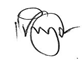 Paul KnightClerk to Burton Green Parish Council Members of the public and press are welcome to attend.A G E N D A 1.	Apologies: To receive apologies and approve reasons for absence  2.	Declarations of Interest:2.1 	Councillors are reminded of the need to register their interests 2.2 	To declare any interests in items on the agenda and their nature2.3	To receive and consider any dispensations on items relating to the Agenda.3. 	 Minutes of previous meeting:To approve the minutes of the Council meeting held on 18th February 2019 4.	Community Reports: To receive reports, and agree any action, from: 4.1	County Councillor – Kenilworth Abbey – Cllr John Cooke4.2	District Councillors – Kenilworth Abbey – Cllrs Michael Coker, George Illingworth and Rowena Hill 4.3	Burton Green C of E Primary School – Cllr Watkin4.4	Burton Green Village Hall Committee 4.5	Burton Green Residents’ Association  4.6	Kenilworth Greenway Trust 4.7	Warwick University – Cllr Grant5.	Public participation: To adjourn to allow public participation.  Residents are invited to give their views and raise questions to the Parish Council on issues on this agenda, or raise issues for future consideration at the discretion of the Chairman.  Members of the public may not take part in the Parish Council meeting itself and the Parish Council cannot pass a resolution on matters raised during public participation. Upon restoration of standing order the Parish Council may discuss and agree actions to be taken on any matters raised. 6.	Red Lane Play Ground– to discuss and agree matters relating to the ongoing adoption, maintenance and inspection of the play area. 7.	HS2: to discuss and agree any matters relating to HS2 including problems associated with HGVs damaging road surfaces in the village8.	Phase 3 Link Road: to discuss and agree matters relating to phase 3 link road  9.	Housing: to discuss and consider matters relating to the Parish Council’s approach to housing	9.1 To consider the parish council’s role in taking over the management of common land associated with the Burrow Hill development10.	Neighbourhood Plan: to discuss and consider matters relating to the work of the Neighbourhood 11.	Finance:11.1	To consider and approve accounts for payment(Further cheques may be considered and issued that are not shown on this list)11.2 	To consider an application for a grant from the Residents’ Association of £200 towards planting on entry points to the village.11.3 	To consider the annual financial gift to the Campaign for the Protection of Rural England11.4 	To approve a repayment of £9.60 from the Clerk to cover a duplicate payment.12.	To consider arrangements for the Annual Parish Meeting13.	Communications: to receive and discuss communications received and circulated by the clerk and comment/action if appropriate those not dealt with elsewhere on the agenda.14.	Councillor’s reports and items for future Agenda: Councillors are requested to use this opportunity to report minor matters of information or action, not included elsewhere on the Agenda, and to raise items for future Agendas.  Councillors are respectfully reminded that this is not an opportunity for debate or decision making.15.	Planning: to discuss, agree and confirm responses to planning matters15.1	To consider and ratify responses to planning matters including those subject to use of delegated powers 	(Further planning matters received after the agenda was issued may be addressed using delegated powers)16.	Date of Next Meeting:  7.30pm on Monday 21st April 2019 at Burton Green Village Hall.  ENDSCouncillors are reminded of their legal duty to consider all aspects of equal opportunities, crime prevention, unlawful discrimination, biodiversity of the natural habitat and other practices when making decisions at the meeting.CreditorPurposeAmountPaul Knight Refund - March 2019 tax  196.80 WCC Pension fundPension Mar 2019 - Employers contribution 121.75 WCC Pension fundPension Mar 2019 - Employees contribution 28.62 Paul KnightMarch salary 294.85 BG Residents AssociationGrant funding for upkeep of village entrance planting 200.00 Paul KnightReimbursement – laptop, associated software, accessories 578.98 Paul KnightJan to March 2019 office costs and expenses 81.90 RefAddressDetails of ApplicationResponseW/19/0225Address: 329 Cromwell Lane, Burton Green, Kenilworth, CV8 1PG Erection of a single storey rear extension W/19/026624 Red Lane, Burton Green, Kenilworth, CV8 1NZErection of a side extension. 